							Новикова С.А.Музыкальное сопровождение:СЛОН- музыка В.Косма «Элефант», диск  Т.Суворова 4-16.ДЕВОЧКИ – диск «Цирк»  -2.					                 СЛОН.Слона изображают 2 взрослых под накидкой. На ногах – поролоновые тапки.Под музыку СЛОН заходит в зал, кружится на середине зала, кивает головой, приплясывает ногами, здоровается с публикой, делает круг почёта, кивает, встаёт на середину.			                          ДЕВОЧКИ.Вступление: Берут султанчики, по 1 шт. в каждую руку,  встают перед слоном в шеренгу.I фигура.Выпад вправо, руками делаем «Моталочку» вправо,Выпад влево, «Моталочка» влево, «Дуга» слева направо. Повторить 4 раза.Руками выполняем движение «Бокс» , сами идём ритмично по кругу. 16.Кружение вокруг себя на одном месте, руки от плеча резко поднимаем вверх и опускаем до уровня плеча.II фигура Эти же движения выполняются в кругу.Выпад с «Моталочкой» вправо, влево, «Дуга» все 4 раза повторить.«Бокс» идут к слону, обратно идут спиной.Кружатся на месте с движением рук вверх.III фигураЭти же движения повторить с переходом в шеренгу, как в начале.В конце поднять султанчики над головой и крикнуть:  «О-О-О!.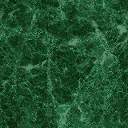 